Załącznik nr 1SZCZEGÓŁOWY OPIS PRZEDMIOTU ZAMÓWIENIAPrzedmiotem zamówienia jest wykonanie i dostarczenie odzieży dla edukatorów zgodnie 
z wymaganiami techniczno-ilościowymi określonymi poniżej.Wykonawca zobowiązany jest do zapoznania się z „Podręcznikiem wnioskodawcy i beneficjenta programów polityki spójności 2014-2020” oraz zasadami promocji i oznakowania projektów, a także do ich stosowania. Materiały dostępne są na stronach internetowych:https://www.funduszeeuropejskie.gov.pl/strony/o-funduszach/promocja/zasady-promocji-i-oznakowania-projektow/,https://www.pois.gov.pl/strony/o-programie/promocja/zasady-promocji-i-oznakowania-projektow-w-programie/.Materiały informacyjne i promocyjne muszą zawierać elementy graficzne obowiązujące dla Programu Operacyjnego Infrastruktura i Środowisko 2014–2020, co oznacza uwzględnienie odpowiednich znaków graficznych. Logotyp Kampanii Kolejowe ABC, projekt bohatera, hasło oraz zasady ich stosowania, niezbędne do właściwej realizacji przedmiotu zamówienia, znajdują się w Księdze Identyfikacji Wizualnej Projektu zamieszczonej na stronie internetowej https://utk.gov.pl/pl/pasazerowie/kampanie/kampania-kolejowe-abc/12920,Projekt-nr-POIS050200-00-000716.html.Materiały graficzne z logotypem UTK zostaną udostępnione po zawarciu umowy z wybranym Wykonawcą.PODSTAWOWE INFORMACJE NA TEMAT PROJEKTU: Kampania Kolejowe ABC to ogólnopolska kampania informacyjno-edukacyjna z zakresu bezpieczeństwa kolejowego skierowana do dzieci w wieku przedszkolnym i szkolnym oraz ich nauczycieli i wychowawców. Celem Projektu jest propagowanie zasad bezpieczeństwa oraz wartości i wzorców związanych z odpowiedzialnym zachowaniem się podczas korzystania z transportu kolejowego, a także podczas poruszania się na obszarach stacji, przystanków i przejazdów kolejowych.Przedmiot zamówieniaPrzedmiotem zamówienia jest wykonanie i dostawa odzieży dla edukatorów na potrzeby Projektu „Kampania Kolejowe ABC”. Zamówienie obejmuje:koszulki polo z krótkim rękawem męskie i damskie:liczba: 84 sztuki,rozmiar wg. wytycznych Zamawiającegokolor koszulki: niebieski (PANTONE 286),logo: z przodu na piersi logo Kolejowe ABC, z tyłu umieszczone hasło Kampanii Kolejowe ABC oraz pasek logotypów UE,kolor logo: seledynowy (PANTONE 381),oznakowanie haftowane,materiał: 65% bawełna, 35% poliester,krój dopasowany do sylwetki,brak kieszeni i kieszonek,dekolt zapinany na guziki z kołnierzykiem,raglanowe rękawy wszyte po łuku,szwy powinny być mocno zagęszczone i wykonane z nici,gramatura: min. 200 g/m² - koszulki polo damskie, min. 180 g/m² - koszulki polo męskie,materiał musi być trwały na rozciąganie i spieranie,przykładowa wizualizacja koszulek polo z krótkim rękawem damskich i męskich: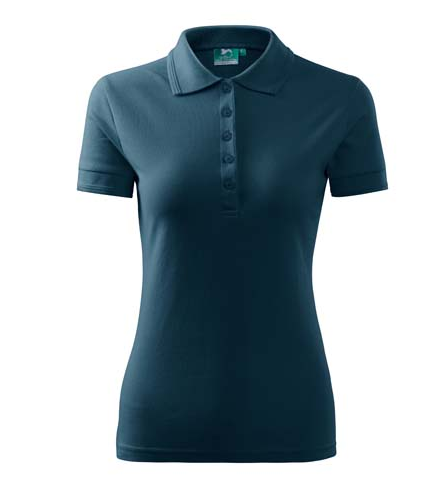 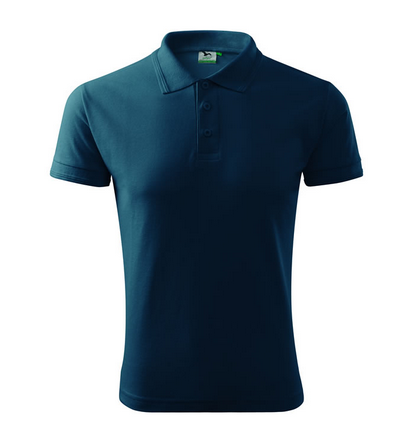 koszulki z długim rękawem męskie i damskie:liczba: 63 sztuki,rozmiar wg. wytycznych Zamawiającegokolor koszulki: niebieski (PANTONE 286),logo: z przodu na piersi logo Kolejowe ABC, z tyłu umieszczone hasło Kampanii Kolejowe ABC oraz pasek logotypów UE,kolor logo: seledynowy (PANTONE 381),oznakowanie haftowane,materiał: 100% bawełna,krój dopasowany do sylwetki,brak kieszeni i kieszonek,dekolt okrągły,raglanowe rękawy wszyte po łuku,szwy powinny być mocno zagęszczone i wykonane z nici,gramatura: min. 150 g/m²,materiał musi być trwały na rozciąganie i spieranie,przykładowa wizualizacja koszulek z długim rękawem damskich i męskich: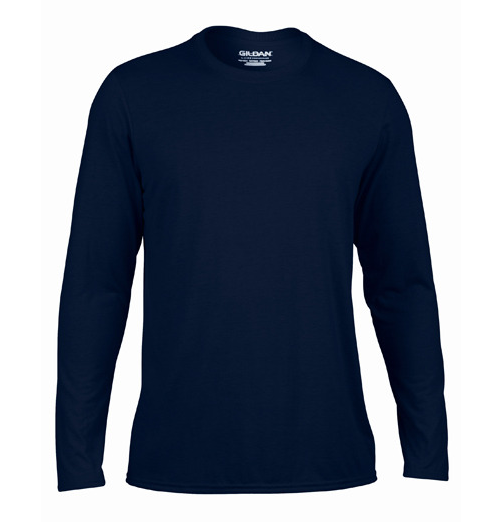 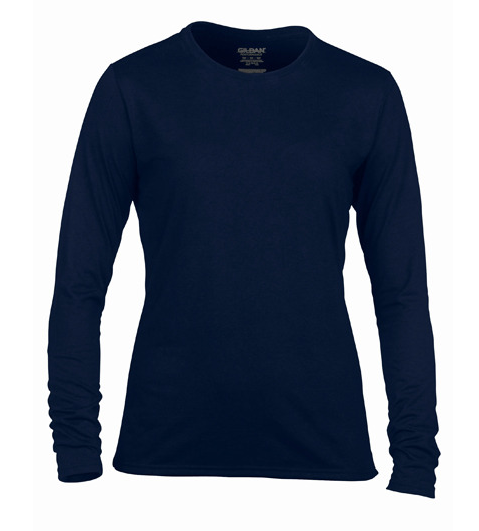 bluzy z polaru męskie i damskie:liczba: 14,kolor bluzy z polaru: granatowy (PANTONE 540),logo: z przodu na piersi logo Kolejowe ABC, z tyłu hasło Kampanii 
oraz pasek logotypów UE,kolor logo: seledynowy (PANTONE 381),oznakowanie haftowane,materiał: 100% poliester,gramatura min. 190 g/m²,  max. 220g/ m²,bluza zapinana na zamek,dwie kieszenie z przodu u dołu zapinane na zamek,krój dopasowany do sylwetki,antypilingowa powierzchnia materiału zapobiegająca mechaceniu,rękaw i dół bluzy wykończone szeroką gumką,góra bluzy zakończona stójką,bez kaptura,przykładowa wizualizacja bluz z polaru męskich i damskich: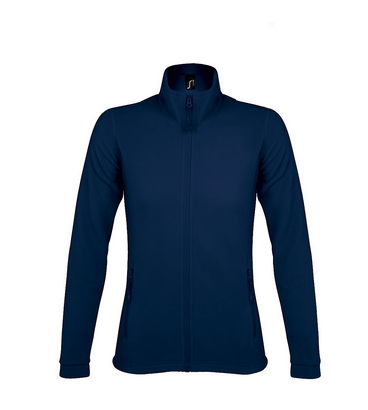 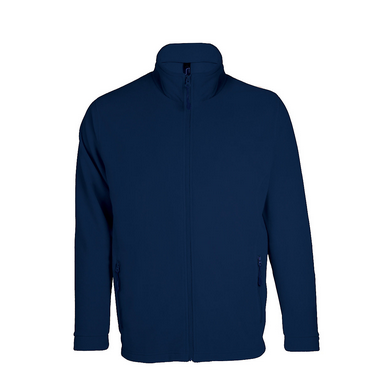 Bezrękawniki pikowane męskie i damskie:liczba: 14,kolor: seledynowy, logo: z przodu na piersi logo Kolejowe ABC, z tyłu hasło kampanii oraz pasek logotypów UE,kolor logo: granatowy (PANTONE 540),materiał: poliester 100%,wypełnienie z watoliny,oznakowanie haftowane,zapinany na zamek,góra kamizelki zakończona stójką wykończoną polarem od strony wewnętrznej,odpinany kaptur,dwie kieszenie u dołu,przykładowa wizualizacja bezrękawnika: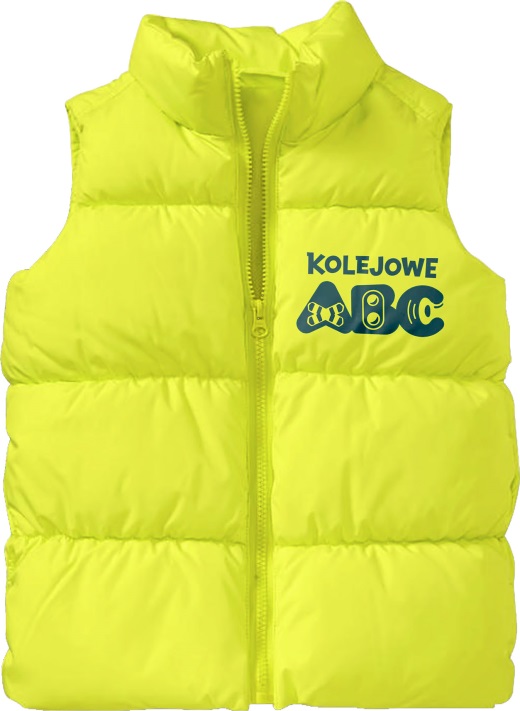 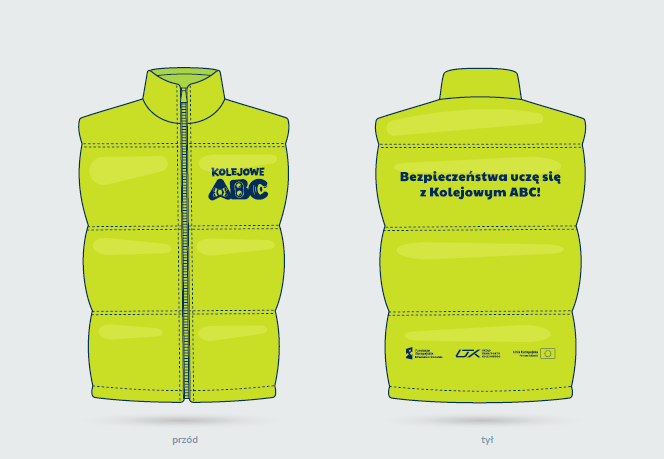 